20. TÝDENNÍ PLÁN5.1.2015 – 9.1.2015Správný detektiv používá rozum a přemýšlí, kdy a kde se co smí a co nesmí a chová sepodle toho. Dodržuje pravidla daného prostředí, situace, …!
Po čem pátráme…
Po čem pátráme…
Po čem pátráme…Kde pátráme…
pracovní učebnice=PU/ pracovní sešity=PSČESKÝ JAZYK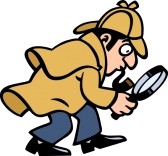 mluvnice/
gramatikavěta - slovo – slabika – hláska/písmeno   STÁLE OPAKUJEME-PROCVIČUJEME slovní význam: slova nadřazená, podřazená, souřadná; slova protikladná, souznačná, souzvučná; pořádek slov ve větě   STÁLE OPAKUJEME A PROCVIČUJEMEhláska – rozdělení hlásek STÁLE OPAKUJEME-PROCVIČUJEMEsamohlásky krátké a dlouhé – správné psaní a výslovnostpsaní U, Ú/Ůpsaní dvojhlásek au, ou, eupracovní listypracovní listyPU str.38 tabulka PUs.41/PSs.32Pus.42/PSs.33 PÍSANKA do str.20
PU str. 45ČESKÝ JAZYKčteníplynulé čtení s porozuměnímpříběhy pracovní listypracovní listyPU str.38 tabulka PUs.41/PSs.32Pus.42/PSs.33 PÍSANKA do str.20
PU str. 45ČESKÝ JAZYKpsanísprávné psaní písmen tvarově si podobnýchpracovní listypracovní listyPU str.38 tabulka PUs.41/PSs.32Pus.42/PSs.33 PÍSANKA do str.20
PU str. 45ČESKÝ JAZYKslohpopis zvířetepracovní listypracovní listyPU str.38 tabulka PUs.41/PSs.32Pus.42/PSs.33 PÍSANKA do str.20
PU str. 45
MATEMATIKA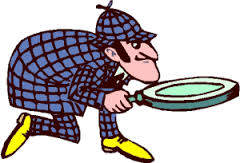 
MATEMATIKAsčítání a odčítání desítek do 100 (typy příkladů viz minulý týden)oblékáme krychlisoučtové trojúhelníky, součet sousedních tří sčítání a odčítání desítek do 100 (typy příkladů viz minulý týden)oblékáme krychlisoučtové trojúhelníky, součet sousedních tří pamětné počítánípracovní listyPU/PS do str. 9PU/PS do str.13PRVOUKA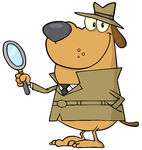 PRVOUKAzima – živočichové v zimězima – proměny přírody; zimní sportyzima – živočichové v zimězima – proměny přírody; zimní sportyPU str. 31-33VÝCHOVY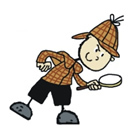 VVjak jsem strávil Vánoce a zimní prázdniny obrázkové vypravování - dokončeníVÝCHOVYHVpísničky se zimní tématikouVÝCHOVYPČpráce s papírem – obkreslování, stříhání, přehýbání, lepení – pečlivost a čistota práceVÝCHOVYTVpřeskokyplaváníDETEKTIVNÍ ÚKOL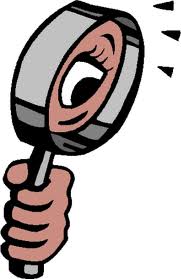 Úkol najdeš v krabičce pod jezdící tabulí vedle dveří.INFORMACEINFORMACEVŠI  Ve třídě si stále předáváme VŠI. Prosím všechny rodiče, aby denně dětem kontrolovali hlavy a v případě nálezu ihned likvidovali, abychom tak, zmenšili možnost přenosu. Děkuji.ZUBY  V úterý první vyučovací hodinu proběhne povídání o správném chování k zubům a nácvik správného cvičení. Děti si každé přinese svůj vlastní zubní kartáček v obalu.PLAVÁNÍ  V pátek 16. a 23. ledna 2015 ještě plaveme. Poslední lekce plavání je v pátek 23. ledna 2015. Od pondělí 2. února budou provedeny drobné úpravy rozvrhu. Včas děti dostanou.POLOLETNÍ VYSVĚDČENÍ  Vyučování v prvním pololetí bude ukončeno ve čtvrtek 29. ledna 2015 – rozdání pololetního vysvědčení.POLOLETNÍ PRÁZDNINY  V pátek 30. ledna 2015 jsou jednodenní pololetní prázdniny. Vyučování ve druhém pololetí začne v pondělí 2. února 2015 v 7:55 hodin.MASOPUST  V úterý 17. února 2015 se v tělocvičně školy koná MASOPUSTNÍ ODPOLEDNE.RECITACE  Blíží se termín (třídní kolo začátek února) recitační soutěže. Proto prosím pomozte dětem hledat básničku, která se by se jim líbila dětské knihy básniček, časopisy, …). Mohou si samozřejmě přijít pro básničku ke mně. Ale jsou to druháci a mohou si vybrat básničku podle svého vkusu s vaší pomocí. Básnička musí mít 4 a více slok, sloka musí mít 4 a více veršů. Jarní prázdniny pro Prahu 8 jsou v termínu od 2. března do 8. března 2015.Škola v přírodě proběhne pravděpodobně poslední květnový týden (od pátku do pátku).